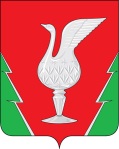 АДМИНИСТРАЦИЯ МУНИЦИПАЛЬНОГО ОБРАЗОВАНИЯ ГУСЬ-ХРУСТАЛЬНЫЙ РАЙОН (МУНИЦИПАЛЬНЫЙ РАЙОН) ВЛАДИМИРСКОЙ ОБЛАСТИУПРАВЛЕНИЕ ОБРАЗОВАНИЯПРИКАЗО проведении соревнований по волейболу  в зачетспартакиады школьниковВ соответствии с Положением о проведении  соревнований по волейболу   в зачет спартакиады школьников и на основании плана работы управления образования администрации района на 2015-2016 учебный годп р и к а з ы в а ю:1.Провести  24.11.2015 года соревнования по волейболу в зачет спартакиады школьников  (далее – Соревнования) для участников группы «А»  на базе МКОУ Курловской СОШ №1 и спортивного комплекса «Символ» г. Курлово (по согласованию).2.МКУ «Центр обеспечения деятельности ОУ района»:2.1. Организовать проведение Соревнований.2.2. Подготовить отчет о проведении Соревнований3. Руководителям общеобразовательных учреждений района обеспечить участие команд учащихся в Соревнованиях.4. Контроль  за исполнением  настоящего приказа возложить на директора МКУ «Центр обеспечения деятельности ОУ района».Начальник управления                                             Д.Ю.Борзенко20.11.2015                                                       №601-р